Veuillez remplir le présent formulaire pour faire une demande de financement aux Jeunes libéraux du Canada. Dans la mesure du possible, nous vous demandons de bien vouloir soumettre votre demande de financement au moins 15 jours avant la date de votre activité. Une fois le présent formulaire dûment rempli, veuillez le soumettre en utilisant le formulaire en ligne que vous trouverez sur la page lpc.ca/financement-jlc. Si vous avez des questions à propos du présent formulaire, n’hésitez pas à communiquer avec nous à funding-financement@youngliberals.ca.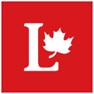 Formulaire de demande de financement à soumettre aux Jeunes libéraux du CanadaOrganisationClub de campus/Club de circonscription/Conseil provincial ou territorial : Cliquez ici pour inscrire du texte.Date de soumission de la demande : Cliquez ici pour inscrire une date.Demande préparée par : Cliquez ici pour inscrire du texte.Renseignements sur l’activitéNom de l’activité : Cliquez ici pour inscrire du texte.Date de l’activité : Cliquez ici pour inscrire une date.Heure de début : Cliquez ici pour inscrire du texte.Heure de fin : Cliquez ici pour inscrire du texte.Nom du lieu : Cliquez ici pour inscrire du texte.Adresse : Adresse Ville Province Code postalPersonne-ressource principale : Nom, Adresse électronique, Numéro de téléphoneDépenses et recettesRecettes prévues (si applicable) : Cliquez ici pour inscrire du texte.Dépenses prévues (veuillez spécifier les dépenses individuelles) : Cliquez ici pour inscrire du texte.Nombre prévu de participants : Cliquez ici pour inscrire du texte.Prix des billets (si applicable) : Cliquez ici pour inscrire du texte.Autres renseignements sur l’activitéY aura-t-il un conférencier invité?Qui sera invité à l’activité?Comment inviterez-vous les participants?Qui animera l’activité?Qui prononcera le mot de la fin?